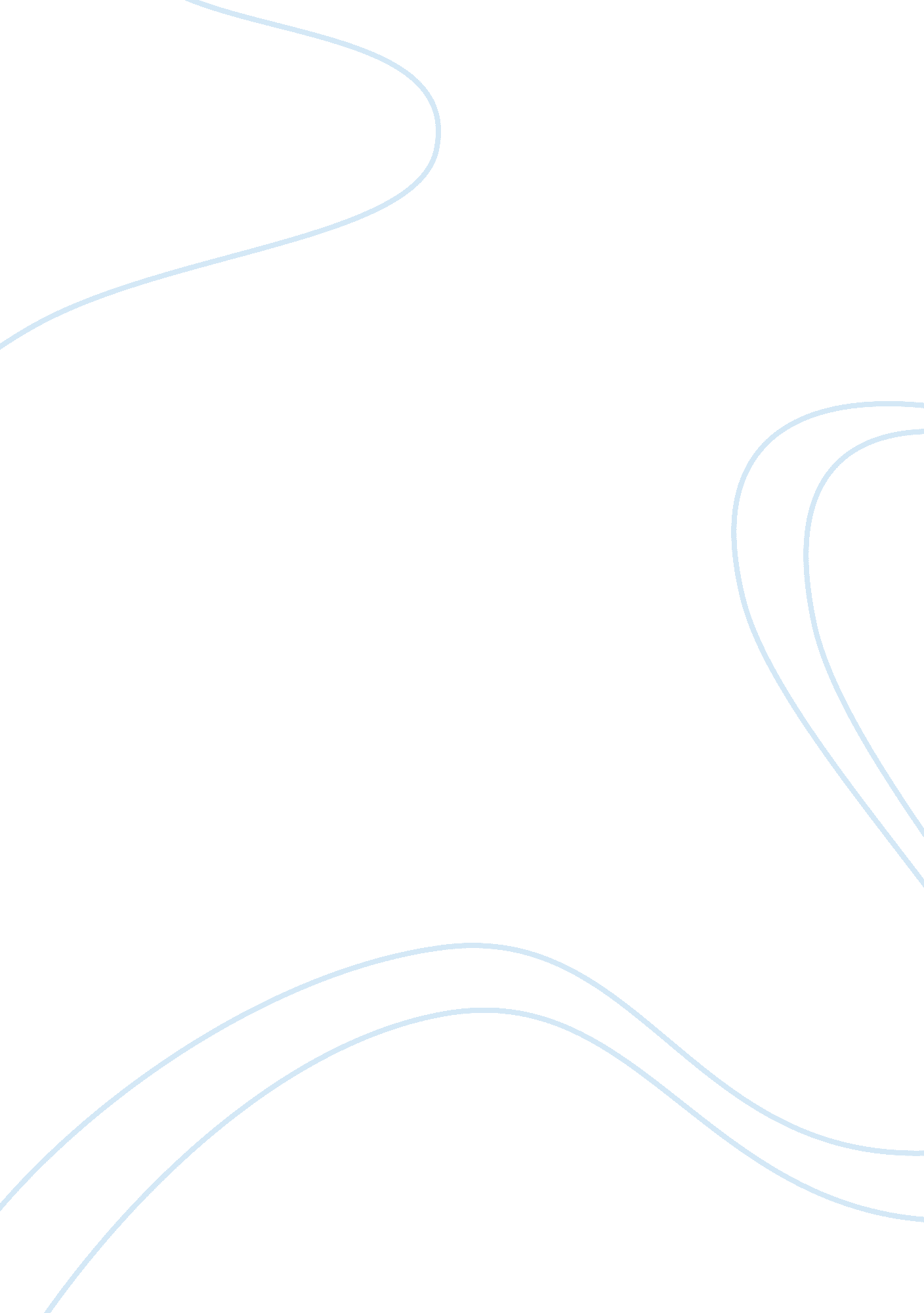 My favorite restaurant essay examplesFood & Diet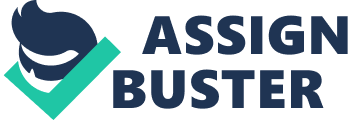 - Kenilworth Restaurant 
- The Kenilworth Restaurant is perhaps my favorite restaurant to have food and for dining in. It is a sequence of restaurants to be found throughout the world. It is a great conventional family restaurant where I enjoy visiting with my family, friends and colleagues at least once in a month. I enjoy going to this restaurant because I am always satisfied with the food and the service. 
- It is certainly a place to visit for those that are willing to have a high quality time along with family or associates, but it is most excellent to order a reservation in advance of time as it isn’t undisclosed to the general public. 
- The Kenilworth Restaurant is an unparalleled favorite restaurant for me because it is situated in the heart of the city Kolkata, amid all city lights and city life. The location is suitable to every chief freeway. Besides the location, it is an outstanding place to visit for a fun packed entertainment night. 
- The Kenilworth Restaurant is an excellent restaurant for any unique occasion or for an appointment night on the city. It is a grand place for celebrating birthdays, anniversaries, or further unique occasions. Each year on my birthday we set out like a family to this restaurant. 
- Decorations, ambiance and service at the Kenilworth Restaurant 
- The Kenilworth Restaurant is a good place where I always experience warm and welcoming atmosphere. The restaurant has an unforgettable entertainment from the instance one steps inside it. 
- The decorations are indeed very brilliant and gorgeous. Each time I go there, I enjoy the spectacular ambiance of the restaurant, the flavor of the food, and the excellent friendly service. The service is immense from the moment I enter through the restaurant door. The servers are exceptionally good while taking dinner orders and also in taking concern of every guest. 
- Food at the Kenilworth Restaurant 
- The Kenilworth Restaurant provides a diverse range of food that I find irresistible. The server will obtain drink orders from every guest and when they arrive to fetch the drink orders, the fun adorned memento glass begins as a sole conversational part of the pack, while the cook goes on preparing the table for still further memorable entertainment. The food does not seem to be merely cooked here, it is rather choreographed. 
- I like all the food that is being served in the Kenilworth Restaurant, and I tried nearly all of the dishes. I am fond of the Italian specialties. I generally begin with soup with grated cheese above and freshly baked sticks of garlic bread. After this, I generally order stuffed ravioli, or chicken and Alfredo seafood. There is an extensive range of hamburgers and my favorite one seems to be the Quarter Pounder with Cheese. It is composed of bread, a quarter pound of meat for all time well cooked and crispy at the boundaries, a piece of the mainly delicious cheddar cheese, onions chopped extremely small, and finally ketchup. French fries also come in a large portion. Lastly, there is the fruit, the greater part of time being apples. 
4. Conclusion 
4. 1 The Kenilworth Restaurant is an unparalleled favorite restaurant of mine, with enormous location, memorable entertainment and an exceptional set of food choices. Each table’s special chef will carry out an exclusively remarkable presentation as they seem to cook each guest’s favorite dishes very rightly. I can promise anyone that subsequent to an experience at Kenilworth Restaurant it will be simple to see the reason behind my declaring it as my favorite restaurant. 